济宁市市场监督管理局2021年政府信息公开工作年度报告本报告由济宁市市场监督管理局按照《中华人民共和国政府信息公开条例》（以下简称《条例》）和《中华人民共和国政府信息公开工作年度报告格式》（国办公开办函〔2021〕30号）要求编制。本报告内容包括总体情况、主动公开政府信息情况、收到和处理政府信息公开申请情况、政府信息公开行政复议和行政诉讼情况、存在的主要问题及改进情况、其他需要报告的事项等六部分内容。本报告所列数据的统计期限自2021年1月1日起至2021年12月31日止。本报告电子版可在“中国·济宁”政府门户网站（www.jining.gov.cn）查阅或下载。如对本报告有疑问，请与济宁市市场监督管理局联系（地址：济宁市太白湖新区省运会指挥中心，联系电话：0537-3321082）。一、总体情况2021年，济宁市市场监督管理局紧紧围绕市委、市政府和上级部门的工作部署和要求，认真贯彻落实2021年济宁市政务公开工作任务，将政府信息公开纳入市场监管重点工作统筹推进，着力提升政务服务能力，优化政务服务质量，现将2021年政府信息工作情况报告如下。（一）主动公开情况2021年，济宁市市市场监督管理局网站发布信息922条，“济宁市场监管”微信公众号发布信息1268条，今日头条济宁市场监管号发布信息183条，在济宁电视台《市场监管在线》栏目播出新闻报道42期，在中国市场监管报、中国质量新闻网、大众日报、齐鲁晚报、济宁日报等主流媒体刊登新闻稿件158篇。   2021年，济宁市市场监督管理局公开局长办公会议22次，公开部门文件30件，公开依申请公开文件目录1件，举办政府公开日活动3场。通过召开新闻发布会、数字图文解读、音频视频等方式，解读政策24次。2021年，济宁市市场监督管理局共抽检工业产品363批次、成品油1118批次、车用尿素120批次、食品11138批次，抽检结果全部进行了主动公开。   2021年，济宁市市场监督管理局对294家企业开展“双随机一公开”检查，涉及24类别和50事项，检查结果全部进行了主动公开。（二）依申请公开情况2021年，济宁市市场监督管理局收到政府信息依申请公开件3件，已全部进行了答复（其中，2件转接2022年1月答复）。无政府信息公开相关行政复议、行政诉讼。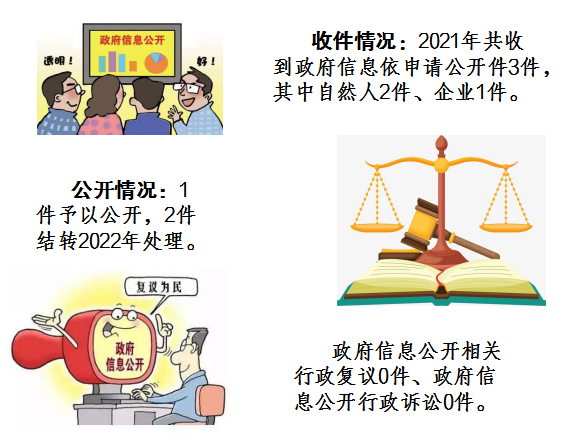 （三）政府信息管理情况修订完善《济宁市市场监督管理局政务公开制度》，明确了政务公开流程和要求；梳理市场监管领域政务公开事项，重新编制了《济宁市市市场监管局信息公开目录》；完善《济宁市市场监督管理局信息公开指南》，明确了公开时限、载体等要求。（四）政府信息公开平台建设情况不断加强局门户网站建设，优化栏目设置，实现优化营商环境、小微企业个体户服务、政务互动、政府信息公开等于一体的公开模式，方便公众、企业办事及查询，最大程度保障人民群众的知情权。充分发挥政务新媒体灵活便捷的优势，开设《铁拳行动曝光台典型案例》《安全用妆 美丽有法》《安全用药知识》《科普面对面》》《测量守护健康》等19个专题栏目，公开市场监管工作，解读市场监管政策。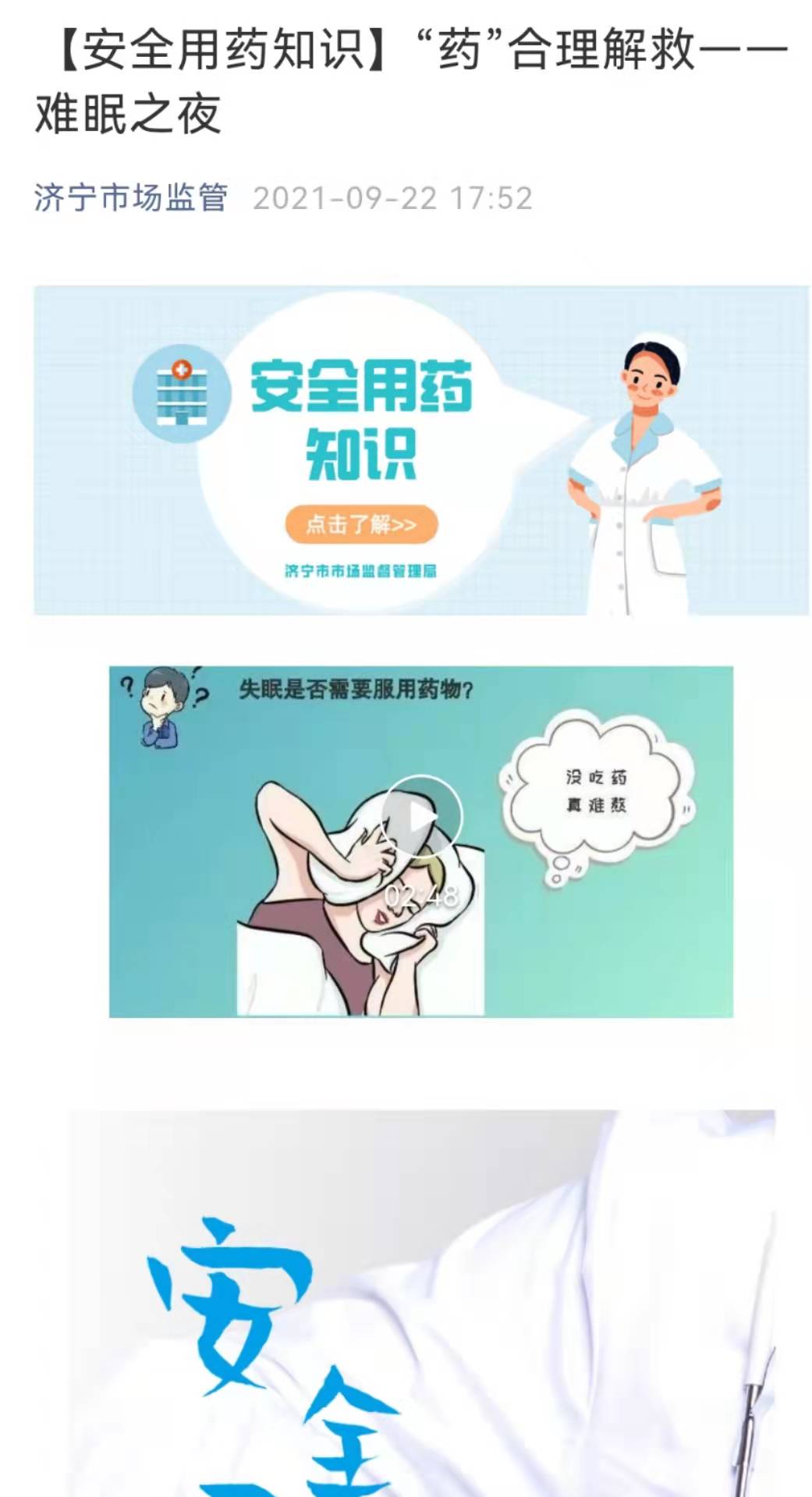 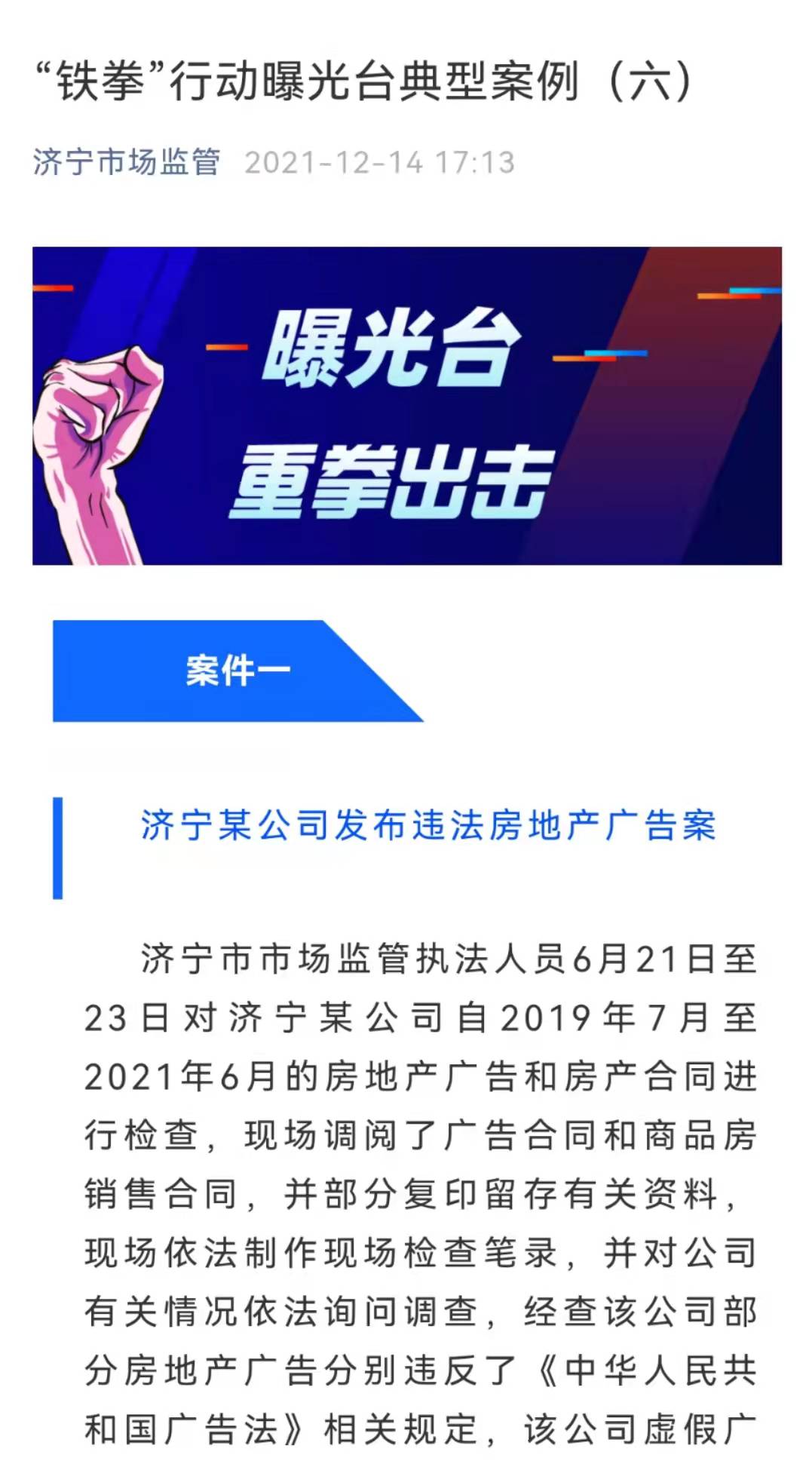 （五）监督保障情况成立局政务公开工作领导小组，由市局党组书记、局长任组长，各党组成员、副局长为副组长，各科室、单位主要负责人为成员，办公室作为政府信息公开的专职机构，负责推进、指导、协调、监督全局政府信息公开工作，明确各科室、单位应公开的政务信息范围、时限及工作流程，确保信息公开及时、准确。2021年10月26日，组织召开政务公开工作推进培训会议，市局机关各科室和直属单位具体负责政务公开工作人员共42人参加会议。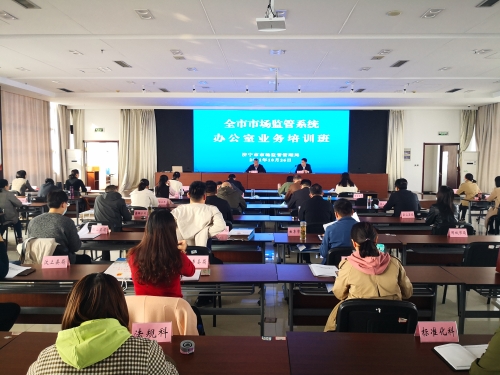 二、主动公开政府信息情况三、收到和处理政府信息公开申请情况四、政府信息公开行政复议、行政诉讼情况五、存在的主要问题及改进情况政府信息公开的深度和广度仍有提升空间，形式有待进一步丰富，个别信息存在重复录入问题。2022年，我局将重点做好以下几个方面的工作：一是加强政务公开培训，努力提高政府信息公开整体水平；二是围绕优化营商环境、“双随机一公开”监管以及群众关切等方面，拓展主动公开内容。三是创新政务公开形式，依托网站、新媒体平台，广泛听取公众意见，回应公众诉求，同时，加大政策解读力度，努力使政府信息公开工作取得新成效。六、其他需要报告的事项1.本年度未收取信息处理费。2.本年度认真贯彻落实国家、省、市关于全面推进政务公开工作的决策部署，着眼畅通经济循环、聚焦优化营商环境、突出疫情防控以及“六稳”“六保”等重点任务，不断提升政务公开水平。3.本年度共承办市人大代表建议3件、市政协提案12件，办理结果情况全部进行了公开。第二十条第（一）项第二十条第（一）项第二十条第（一）项第二十条第（一）项信息内容本年制发件数本年废止件数现行有效件数规章000行政规范性文件005第二十条第（五）项第二十条第（五）项第二十条第（五）项第二十条第（五）项信息内容本年处理决定数量本年处理决定数量本年处理决定数量行政许可301301301第二十条第（六）项第二十条第（六）项第二十条第（六）项第二十条第（六）项信息内容本年处理决定数量本年处理决定数量本年处理决定数量行政处罚102102102行政强制121212第二十条第（八）项第二十条第（八）项第二十条第（八）项第二十条第（八）项信息内容本年收费金额（单位：万元）本年收费金额（单位：万元）本年收费金额（单位：万元）行政事业性收费000（本列数据的勾稽关系为：第一项加第二项之和，等于第三项加第四项之和）（本列数据的勾稽关系为：第一项加第二项之和，等于第三项加第四项之和）（本列数据的勾稽关系为：第一项加第二项之和，等于第三项加第四项之和）申请人情况申请人情况申请人情况申请人情况申请人情况申请人情况申请人情况（本列数据的勾稽关系为：第一项加第二项之和，等于第三项加第四项之和）（本列数据的勾稽关系为：第一项加第二项之和，等于第三项加第四项之和）（本列数据的勾稽关系为：第一项加第二项之和，等于第三项加第四项之和）自然人法人或其他组织法人或其他组织法人或其他组织法人或其他组织法人或其他组织总计（本列数据的勾稽关系为：第一项加第二项之和，等于第三项加第四项之和）（本列数据的勾稽关系为：第一项加第二项之和，等于第三项加第四项之和）（本列数据的勾稽关系为：第一项加第二项之和，等于第三项加第四项之和）自然人商业企业科研机构社会公益组织法律服务机构其他总计一、本年新收政府信息公开申请数量一、本年新收政府信息公开申请数量一、本年新收政府信息公开申请数量2100003二、上年结转政府信息公开申请数量二、上年结转政府信息公开申请数量二、上年结转政府信息公开申请数量0000000三、本年度办理结果（一）予以公开（一）予以公开0100001三、本年度办理结果（二）部分公开（区分处理的，只计这一情形，不计其他情形）（二）部分公开（区分处理的，只计这一情形，不计其他情形）0000000三、本年度办理结果（三）不予公开1.属于国家秘密0000000三、本年度办理结果（三）不予公开2.其他法律行政法规禁止公开0000000三、本年度办理结果（三）不予公开3.危及“三安全一稳定”0000000三、本年度办理结果（三）不予公开4.保护第三方合法权益0000000三、本年度办理结果（三）不予公开5.属于三类内部事务信息0000000三、本年度办理结果（三）不予公开6.属于四类过程性信息0000000三、本年度办理结果（三）不予公开7.属于行政执法案卷0000000三、本年度办理结果（三）不予公开8.属于行政查询事项0000000三、本年度办理结果（四）无法提供1.本机关不掌握相关政府信息0000000三、本年度办理结果（四）无法提供2.没有现成信息需要另行制作0000000三、本年度办理结果（四）无法提供3.补正后申请内容仍不明确0000000（五）不予处理1.信访举报投诉类申请0000000（五）不予处理2.重复申请0000000（五）不予处理3.要求提供公开出版物0000000（五）不予处理4.无正当理由大量反复申请0000000（五）不予处理5.要求行政机关确认或重新出具已获取信息0000000（六）其他处理1.申请人无正当理由逾期不补正、行政机关不再处理其政府信息公开申请0000000（六）其他处理2.申请人逾期未按收费通知要求缴纳费用、行政机关不再处理其政府信息公开申请0000000（六）其他处理3.其他0000000（七）总计（七）总计0100001四、结转下年度继续办理四、结转下年度继续办理四、结转下年度继续办理2000002行政复议行政复议行政复议行政复议行政复议行政诉讼行政诉讼行政诉讼行政诉讼行政诉讼行政诉讼行政诉讼行政诉讼行政诉讼行政诉讼结果维持结果纠正其他
结果尚未
审结总计未经复议直接起诉未经复议直接起诉未经复议直接起诉未经复议直接起诉未经复议直接起诉复议后起诉复议后起诉复议后起诉复议后起诉复议后起诉结果维持结果纠正其他
结果尚未
审结总计结果
维持结果
纠正其他
结果尚未
审结总计结果
维持结果
纠正其他
结果尚未
审结总计000000000000000